Змеи на территории ЕАОВ наших местах обитает несколько видов пресмыкающихся, из которых человеку следует избегать трех – сахалинскую гадюку, восточного и каменистого щитомордника.Сахалинская гадюка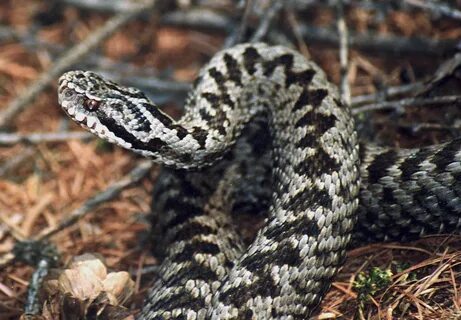 У особи этого вида окрас тела сверху темно-серого или буровато-серого цвета, по хребту ряд продольных темных пятен, иногда сливающихся в зигзаг. Длина тела до 95 см. Селится в лесах северного типа — лиственнично-березовых или лиственнично-еловых, вблизи стоячих или проточных водоемов.Нередко придерживается берегов рек и ручьев, часто встречается в прибрежных зарослях шиповника.Восточный щитомордник Спина серо-бежевого, буро-серого или коричневого цвета с широкими охристо-коричневыми кольца или ромбовидными, парными эллиптическими пятнами. Средой их обитания являются дальневосточные леса, болота и луга. Эти змеи могут отлично плавать и нырять. Во время сезонной миграции щитомордники переплывают реки, и даже морские заливы. Поскольку основная среда дальневосточных щитомордников – сырые места рядом с водоемами, то среди их жертв встречаются не только птицы и млекопитающие, но также рыба и земноводные.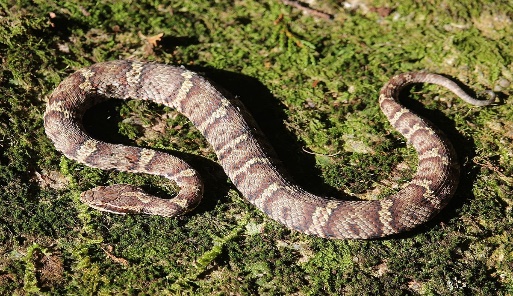 Каменистый щитомордник. Населяет лесные районы Дальнего Востока, не избегая даже глухих участков Уссурийской тайги. Большой плотности достигает на лесных каменистых осыпях в горах.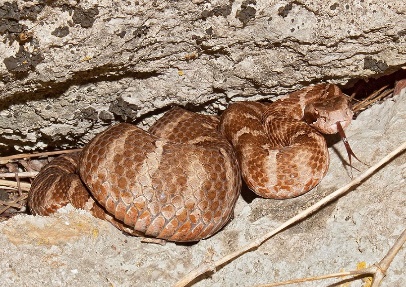 Самки достигают 840 мм длиной, самцы 790 мм.  Голова крупная, очень широкая.  Морда сверху плоская, конец ее не приподнят.  Щитки, покрывающие голову, образуют плоский щит. Окраска верхней стороны тела и боковой поверхности коричневая, рыжевато-красноватая. Поперек тела идут 29-44 широкие ярко-коричневые полосы, разделенные более светлыми промежуткам. Как отличить ядовитую змею от неядовитой- Посмотрите на голову.  У самых ядовитых змей, как правило, треугольная голова.- Посмотрите в их глаза. У многих ядовитых змей вертикальные щели век, по сравнению с круглыми зрачками неядовитых змей.- Осмотрите след укуса, если змея атаковала вас.  Два близко посаженных прокола будут означать, что у змеи есть клыки, то есть она ядовитая. Рваные укусы же означают, что у змеи отсутствуют клыки, которые есть только у ядовитых змей.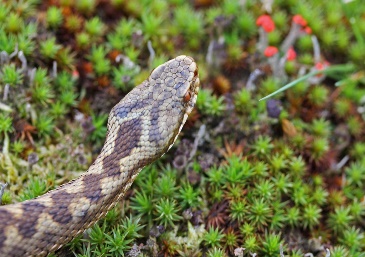 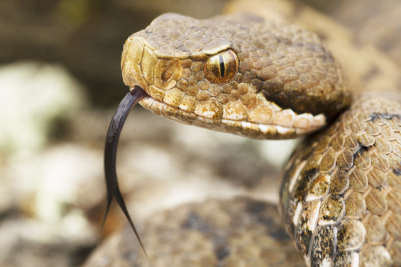 Правила безопасности при встречи с гадюкойГотовясь к отдыху на природе, нужно помнить о возможной встрече с гадюкой, поэтому икры ног должны быть защищены.Прежде чем сесть отдохнуть на старый пень или повалившееся дерево, следует осмотреться, стукнуть по пню.Нельзя проверять руками дупла деревьев, пустоты под корнями, норы грызунов. Увидев, что в траве ползет змея, не следует кричать и бить ее палкой. Змеи боятся и избегают людей, и если случайная встреча все-таки произошла, следует дать им ползти своей дорогой.Избегайте резких, пугающих змею движений. Нельзя, защищаясь, выставлять вперед руки, разворачиваться к змее спиной. Если у вас есть палка, держите ее перед собой по направлению к змее. Для стоянки лучше выбирать места на возвышенностях с негустой и невысокой растительностью, вдали от разнообразных нор и скал. При постановке на стоянку и перемещениях по ней надо громко топтать по земле, создавая больше вибраций — змеи уйдут из такого места. Не оставляем палатки открытыми снизу, прежде чем влезть в спальный мешок проверяем, не пригрелся ли там «незваный гость».7. Если змея заползла к вам в сумку, в палатку или под машину, которые находятся от вас на достаточном расстоянии, можете 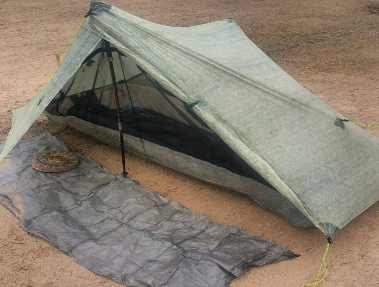 немного пошуметь. В большинстве случаев змея среагирует на вибрацию, вызванную шумом, и уползет. 8.. Не убегайте от встретившейся змеи – существует опасность наступить на другую змею, незамеченную вами. Сохраняйте спокойствие в решениях, действиях, жестах. Помните, опасна змея, которую вы не видите, обнаруженная змея представляет минимальную угрозу9. Необходимо соблюдать осторожность в обращении с мертвыми змеями, у некоторых из них яд сохраняет свои свойства долгое время. Случайный укол ядовитым зубом может вызвать отравление.Если рептилия полагает, что осталась незамеченной, она будет лежать неподвижно, пока вы не пройдете мимо. Бывают случаи, что змея не реагирует на человека, находясь даже в 5-10 см от его ноги. Но если она посчитает, что ее заметили и ей угрожает опасность, то нападение неизбежно. Поэтому наиболее простой вариант – обойти змею стороной. Следом она не погонится. 11.  Если же необходимо пройти к тому месту, где она лежит, достаточно отогнать ее длинным прутиком, не приближаясь при этом. Иначе рептилия будет чувствовать себя загнанной «в угол», и вы спровоцируете нападение.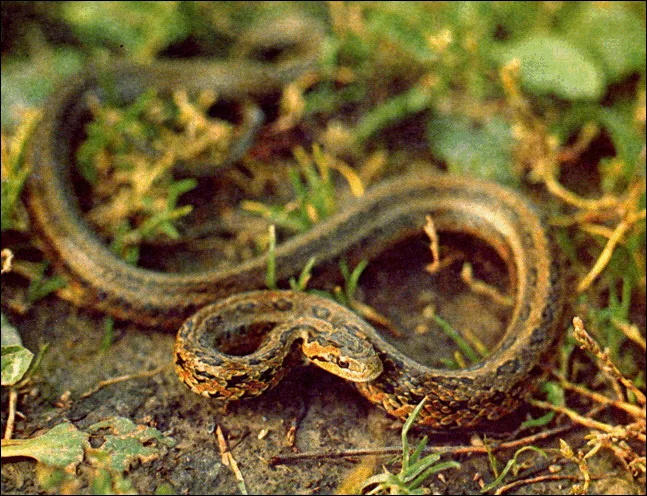 Абсолютно любой биологический вид на Земле следует приумножать и охранять и тем самым сохранять баланс в экосистемах. Наши змеи – неоценимые помощники в борьбе с грызунами и, следовательно, болезнями, которые эти животные переносят. Змеиный яд активно используется в фармакологии. Соблюдая элементарную осторожность, человек может быть спокоен за свое здоровье на отдыхе. Нам обязательно нужно научиться жить в мире с этими рептилиями, и не уничтожать их из суеверного страха.112 - Единая дежурно-диспетчерская служба 02, 102 – Полиция8 (42622) 4-68-41 - Управление по охране и использованию объектов животного мира правительства Еврейской автономной области 8 (42622) 2-28-73  - оперативная группа по урегулированию конфликтных ситуаций между человеком и дикими животными ОГКУ «Дирекция по охране объектов животного мира и ООПТ ЕАО» 8 (42622) 2-10-22- Биробиджанская межрайонная природоохранная прокуратура Генеральная прокуратура Российской ФедерацииАмурская бассейновая природоохранная прокуратураБиробиджанская межрайонная природоохранная прокуратураПАМЯТКАПравила безопасности человека при встрече со змеёй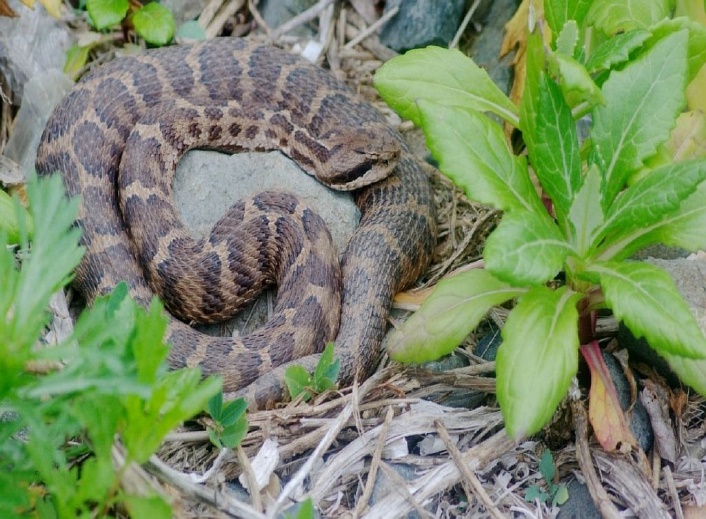 г. Биробиджан2023 год